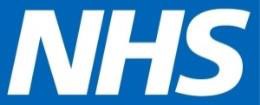 NHS Staff Covid-19 TestingPLEASE NOTE INFORMATION IS CORECT AS AT 27 April 2020. WE WILL NOTIFY YOU OF ANY CHANGES THAT MAY TAKE PLACE.NHS England and NHS Improvement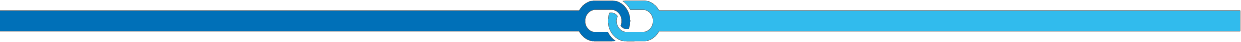 STP ContactsSTPTest Site AddressAppointment Booking ContactBlack Country & West BirminghamBirmingham & SolihullCoventry & WarwickHereford & WorcesterNottinghamshireLincolnshire    Black Country & West           BirminghamEdgbaston Cricket Ground, Edgbaston Road, Birmingham, B5 7QUBirmingham Smethwick Test Site, Midland Metropolitan Car Park Rear Site Access Point, Off B1435 Cranford St, Smethwick, B66 2RTWorcester Warriors, Sixways Stadium, Warriors Way, Worcester, WR3 8ZE - Under 18 testing availableRicoh Arena, Phoenix Way, Foleshill, Coventry CV6 6GEBoots HQ, Beeston Gate, D90 Thane Road, Beeston, NG90 1BSLincolnshire Showground, Grange-de-Lings, Lincoln LN2 2NAWolverhampton Science Park, Wolverhampton Science Park, Technology Centre, Glaisher Dr, Wolverhampton WV10 9RU - Booking for this site only, please contact:   pammahay@nhs.net  before 1pm daily Booking Via GOV.UK Website https://self-referral.test-for-coronavirus.service.gov.uk/It is critical that only eligible individuals aresent to test centres for COVID 19 testing.This is to ensure efficacy of the test itself,and to ensure that all tests are being used tohelp get NHS key workers who are isolatingback to work. Please see the eligibility criteria on the GOV.UK website.Booking Via GOV.UK Website https://self-referral.test-for-coronavirus.service.gov.uk/It is critical that only eligible individuals aresent to test centres for COVID 19 testing.This is to ensure efficacy of the test itself,and to ensure that all tests are being used tohelp get NHS key workers who are isolatingback to work. Please see the eligibility criteria on the GOV.UK website.Shropshire, Telford and WrekinShropshire Community Health Trust – locations in Shropshire and TelfordUnder 18 testing available - Please confirm when booking people@stwtogether.co.ukBooking Form to be sent before 3pm dailyDerbyshire1.	Proact Stadium, 1886 Sheffield Road, Chesterfield, S41 8NZ or2.	Toyota Motor, Burnaston, Derby, DE1 9TAUnder 18 testing available - Please confirm when booking ddccg.covid19keyhcwtesting@nhs.net     Booking Form to be sent before 11am dailyStaffordshire & Stoke-on-TrentStoke City Football Stadium, Stanley Matthews Way, Stoke-On-Trent ST4 4EGPirelli Stadium, Princess Way, Burton-On-Trent, Staffordshire, DE13 0ARTestingCovid19@northstaffs.nhs.ukLeicester, Leics & RutlandTesting Site to be confirmed.Utilise Gov.UK booking portal and chose Nottingham Test Centre until local testing capacity is availableNorthamptonshireTesting Site to be confirmed.Utilise Gov.UK booking portal and chose Nottingham Test Centre or the West Midlands sites until local testing capacity is available